Территориальная избирательная  комиссия Партизанского районаОтчетоб организации и проведении мероприятий Марафона «День молодого избирателя»   в Партизанском муниципальном районе 2017 годТерриториальная избирательная  комиссия Партизанского района с каждым годом  все более убеждается в том, что проведение мероприятий в рамках Марафона «День молодого избирателя» наиболее объективно отражает степень включенности будущих и молодых избирателей в общественно-политические процессы и относит этот раздел своей деятельности  к числу приоритетных направлений. Поэтому планированию мероприятий очередного Марафона «День молодого избирателя» уделяется особое внимание:  изучаются рекомендации Центральной избирательной комиссии, Избирательной комиссии Приморского края, проводится подробный анализ организации и проведения прошедших мероприятий, рассматриваются потребности, интересы и желания партнеров.16 февраля 2017 года районная общественно-политическая газета «Золотая Долина», многолетний партнер и единомышленник территориальной избирательной комиссии, опубликовала обращение  председателя территориальной избирательной комиссии  Ж.А. Запорощенко к будущим и молодым избирателям Партизанского муниципального района с призывом стать активными участниками мероприятий  Марафона «День молодого избирателя» в Партизанском муниципальном районе  в 2017 году. Редакция на страницах газеты опубликовала   6 материалов  о  мероприятиях, проведенных   в рамках Марафона  «День молодого избирателя».  Учитывая объективные условия, опыт взаимодействия с  учреждениями образования и культуры, структурами органов местного самоуправления, территориальная избирательная комиссия Партизанского района,  исполняя свои планы и решая возложенные на нее задачи, мобилизовалась и изменила рамки проведения марафона «День молодого избирателя». Спектр организуемых мероприятий,  направленных на активизацию познавательной, творческой и практической деятельности участников, стал разнообразней, увеличилось  количество участников.Если День открытых дверей в рамках Марафона, всегда планировался и проводился в последний четверг месяца, то нынче  двери территориальной избирательной комиссии гостеприимно распахивались каждый четверг очередной недели февраля и марта 2017 года. Заявок  было столько, что приходилось устанавливать очередность встреч. По согласованию с  руководителем районного методического объединения учителей истории и обществознания Е.А. Коробко такие встречи будут продолжаться до конца года. 17 февраля  был дан старт Марафону 2017. В рамках научно-практической конференции «Проблемы изучения отечественной истории» участники получили сценарии деловых игр, устных журналов, заседаний «круглых столов» и памятки «Что должен знать будущий  избиратель» для того, чтобы иметь возможность выбора  мероприятий, в которых  они захотят принять конкретное  участие.  2 марта учащиеся 10 класса Владимиро-Александровской средней школы - ребята 16 - 17 лет, учитель истории и обществознания Наталья Алексеевна Дмитракова,  пришли (многие из них - впервые) в администрацию Партизанского муниципального района, где осуществляет свою деятельность территориальная избирательная комиссия   Партизанского района. Будущие избиратели  познакомились с работой территориальной избирательной комиссии, ее сотрудниками, материалами выставки специальной литературы, методическими разработками, памятками.             Системный администратор Г.А. Жижина  рассказала о развитии и возможностях Государственной автоматизированной системы Российской Федерации «Выборы». Ребята  узнали, что существуют интернет - сервисы «Найди свой избирательный участок», «Найди себя в списке избирателей». Завершилась  встреча в зале заседаний администрации Партизанского муниципального района через погружение  в историю создания института  «Выборы, которое сопровождалось красочными слайдами «Я – избиратель. Я – гражданин». Ребята вспомнили  материал, который уже был им знаком при изучении курсов истории и обществознания.  Получили новые и более подробные знания о системе избирательных комиссий в России, составах Центральной избирательной комиссии РФ, Избирательной комиссии Приморского края, территориальной избирательной комиссии Партизанского района. Более подробно остановились на работе участковых избирательных комиссий в день голосования.  Освещаемые председателем территориальной избирательной комиссии Ж.А.Запорощенко вопросы  вызвали неподдельный интерес слушателей. Будущие избиратели активно  участвовали в разговоре. Например, им было неизвестно: что делают члены избирательной комиссии с оставшимися после завершения времени голосования   неиспользованными  избирательными бюллетенями?  Как определить какой  кандидат  стал победителем?  и  т.п.  Исходя из интересов, ребятам было  предложено  активнее принимать участие в мероприятиях Марафона 2017: в  Интернет - викторине «Знаешь ли ты избирательное право?», размещенной на страничке территориальной избирательной комиссии Партизанского района в сети Интернет; творческих конкурсах «Мы – будущие избиратели», «Выборы глазами детей» и   деловых ролевых  играх  под общим названием  «Один день на выборах».  В подарок каждый участник встречи получил Конституцию Российской Федерации.	3 марта  в  районной Детской школе искусств  состоялась встреча председателя комиссии с ребятами, которые получают дополнительное образование, пожелавшими принять участие конкурсе творческих работ  «Мы – будущие избиратели!»  Лилия Константиновна Цой, опытный педагог с большим стажем руководителя, не только поддержала идею нового совместного проекта территориальной избирательной комиссии и отдела по спорту и молодежной политике администрации Партизанского муниципального района, но и способствовала организации и проведению первой встречи с участниками конкурса и их преподавателями.  Она инициировала коллег и обучающихся на художественном отделении проявить свои способности в новом творческом проекте.            16 марта в территориальной избирательной комиссии побывали особенные гости: представители патриотического объединения «Витязь», которым руководит педагог дополнительного образования районного центра детского творчества Людмила Павловна Левойшина.             Ребята и их руководитель восторженно отнеслись  к инициативе организаторов и приняли активное участие в осуществлении  нового  творческого проекта  избирательной комиссии  -  конкурсе  рисунков «Выборы глазами детей», который проводится в целях реализации творческого потенциала младших школьников, актуализации интереса к проблемам избирательного процесса и избирательного права, уяснения значимости Конституции Российской Федерации.Конкурсы  творческих работ  обучающихся в ДШИ «Мы – будущие избиратели!»  и  рисунков «Выборы глазами детей» среди  ребят младшего и среднего школьного возраста, получающих дополнительное образование  в районном центре детского творчества, проходил    с 25 февраля по 25 марта. Представленные на конкурс работы, а их более 60-ти, в настоящее время рассматриваются конкурсной комиссией.Победители и призеры конкурса  будут награждаться ценными призами и дипломами. Расходы по организации и проведению Конкурса производятся за счет средств отдела по спорту и молодёжной политике администрации Партизанского муниципального района (начальник отдела Геннадий Данилович  Бондаренко, специалист - Татьяна Викторовна Марус).За оригинальность и креативность оформления материалов   участники творческого конкурса будут отмечены Грамотами и Благодарностями  организаторов  Конкурса. Территориальная избирательная комиссия все последние годы выстраивает партнерские отношения с МКУ «Районная межпоселенческая библиотека» Партизанского муниципального  района. Благодаря ее руководителю Елене Владимировне Ребровой в копилке Марафона «День молодого избирателя» появился еще один новый проект:  Интернет - выставка «Мое право выбирать», созданная Еленой Дмитриевной  Смолейчук – заведующей Центром правовой информации районной межпоселенческой библиотеки. В ходе проекта проводилось  анкетирование «Что я знаю о выборах» с целью выявления знаний по избирательному праву и определения интереса к выборам среди молодого населения Партизанского муниципального района.В социологическом исследовании приняли участие 113 учащихся 10 – 11 классов средних школ Партизанского района. Из них 60 девушек (53,1%) и 53 юноши (46,9%).По возрасту участники исследования распределились следующим образом: 14 лет – 3 человека (2,6%), 15 лет – 23 человека (20,4%), 16 лет – 43 человека (38%),               17 лет – 32 человека (28,3%), 18 лет – 12 человек (10,6%). На вопрос «Что такое выборы?» практически все ответили, что это выбор кого-либо путем голосования - 107 человек (95%), 6 человек (5%) воздержались от ответа.А вот на вопрос: «Каким документом регламентируется право выбора?» мнения разделились. 40,7% ответили правильно (Конституция РФ); 38% считают, что этим документом является паспорт. Также присутствовали такие ответы: Закон об Избирательном праве – 6,2% (7 человек);   2 человека воздержались от ответа.На вопрос: «С какого возраста гражданин России может принимать участие в голосовании на выборах?» практически единогласно участники ответили «с 18 лет» - 92%;6,2% считают, что голосовать гражданин РФ может с момента получения паспорта»; 2 (1,8%) человека не стали отвечать на данный вопрос.Задание на соотнесение  значений  понятие и определение вызвало определенные трудности. С данным заданием справились 45,1% опрашиваемых (51 человек); не справились 40,7% (46 человек). Пропустили данное задание 14,2% (16 человек).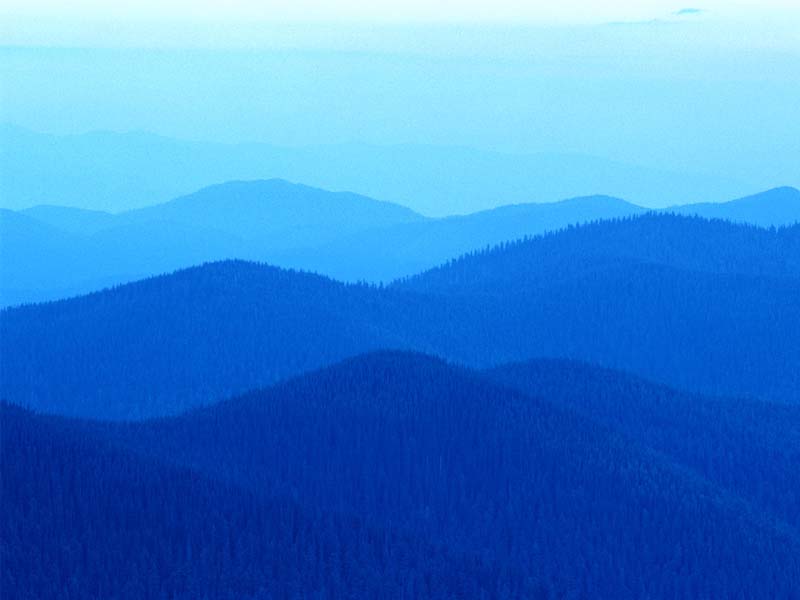 На вопрос «С какого возраста можно стать депутатом Государственной Думы Федерального Собрания Российской Федерации?» мнения разделились следующим образом: правильно ответили - «с 21 года» - 76,1% (86 человек); «с 35 лет» - 12,4% (14 человек); «с 18 лет» - 6,2% (7 человек); «с любого» - 3,5% (4 человека), 2 человека воздержались от ответа.На вопрос:  «С какого возраста можно стать Президентом Российской Федерации?»  большинство школьников ответили правильно – с 35 лет (75,2% - 85 человек); 11,5% считают, что Президентом можно стать с 21 года (13 человек);  2,7% считают, что с 45 лет (3 человека) и 7,1% (8 человек) думают, что Президентом РФ можно стать с любого возраста; 4 человека (3,5%) не ответили на данный вопрос.Далее участникам  было предложено вспомнить: кто был избран Президентом Российской Федерации в марте 2012 года. Практически единогласно опрашиваемые ответили, что это В.В. Путин –88,5% (100 человек);  6,2% (7 человек) посчитали, что это Д.А. Медведев;                    и 6 человек – 5,3% воздержались от ответа.На вопрос: «Когда состоятся следующие выборы Президента РФ?» тоже большинство ответили правильно «в 2018 году» - 80,5% (91 чел.). Остальные предположили следующие варианты: 2017 год – 5,3% (6 чел.);  2019 год – 1,8% (2 человека);  2020 год – 3,5% (4 человека);                2021 год – 0,9% (1 чел.);   8% (9 человек) не стали отвечать на данный вопрос.На следующий вопрос: «Электорат – это…» было предложено            3 варианта ответов. Правильный вариант -  «Круг избирателей, голосующих на выборах» выбрали 74,3% опрашиваемых (84 человека); 11,5 % (13 человек) считают, что электорат – это группа избранных на выборах кандидатов; 10,6 % (12 чел.) утверждают, что это члены избирательных комиссий;  4 человека (3,5 %) не ответили на вопрос.На вопрос: «В каком году в Российской Федерации был введен институт Президента?» правильно ответили (1991 год) 65,5% участников исследования (74 человека);  26,5% предположили, что это 1988 год (30 человек); 5,3% остановились на 1996 году; 3 человека не ответили на вопрос.На вопрос: «Какие два из перечисленных условий говорят о том, что человек не имеет право голосовать?» Ответы распределились следующим образом: Признание его судом недееспособным – 73,5% (83 чел.); Нахождение в местах лишения свободы – 54,9 (62 человека); Двойное гражданство – 21,2% (24 человека); Долгое пребывание за границей – 12,4% (14 человек).Далее следовал вопрос: «Считаете ли вы, что от предстоящих выборов зависит ваша судьба?».  54,9% считают, что от предстоящих выборов зависит их судьба (62 человека); 38,1% (43 человека) опрошенных убеждены, что от них ничего не зависит;  7% воздержались от ответа на этот вопрос  (8 человек).Участникам исследования был задан вопрос: будут ли они ходить на выборы. На что 70,8% (80 человек) сказали, что обязательно будут ходить на выборы и что от их голоса зависит будущее нашей страны, а 38,1% (43 человека) считают, что от их голоса ничего не зависит и на выборы они ходить не намерены, затруднились с ответом 4,4% (5 человек) и 3,5 % (4 человека) проигнорировали данный вопрос.В последнем задании участникам социологического исследования предлагалось охарактеризовать, какими личными качествами должны обладать народные избранники. По мнению опрошенных,  народные избранники должны, в первую очередь,  быть честными, так ответили 47.8% (54 человека), также прозвучали такие качества как: справедливость – 13,3% (15 человек), толерантность – 12,4% (14 человек), быть хорошим человеком – 7% (8 человек), быть ближе к народу – 5,3% (6 человек), не воровать – 4,4% (5 человек)  и 9,7%  (11 человек) ответили «не знаю».Исходя из данного исследования, можно сделать вывод о том, что в большинстве молодое поколение знает и интересуется избирательным правом. А также считает, что участие каждого в жизни страны зависит благополучное будущее.Для более полной осведомленности молодежи в сфере выборов, консолидировав усилия территориальной избирательной комиссии, районной межпоселенческой библиотеки, учреждений образования и других структур, продолжать проводить мероприятия, посвященные данной тематике.23 марта  в территориальную избирательную комиссию, в очередной День открытых дверей приехали ученики 9 класса Золотодолинской средней школы и их классный руководитель, член участковой избирательной комиссии с правом решающего голоса  Людмила  Борисовна  Проявко.  Они стали участниками необычного урока, который начался экскурсией в Думу Партизанского муниципального района. Секретарь Думы коротко познакомила школьников с содержанием  работы депутатов. Им предложили почувствовать себя  в роли  депутатов, принимающих  важные для территории родного района решения. Лидеры определились почти сразу: только узнав, где  места  председателя Думы,  главы района, прокурора, они заняли именно их. Затем ребята побывали в кабинете  председателя территориальной избирательной комиссии и прошли в зал заседаний администрации района, где в соответствии образовательной с программой продолжился  нестандартный урок на тему: «Участие гражданина в политической жизни», который провела Ж.А. Запорощенко.Урок начался с блиц - опроса, который позволил выявить уровень познаний  школьников в области избирательного права. Напряжение ребят исчезло, как только они почувствовали, что общение с ними происходит на равных.  Они поняли, что  им хотят помочь  разобраться с понятиями: формы, виды и возможности участия граждан в политической жизни. 	Однако понадобилось акцентировать внимание  участников встречи  на то, что управление государством требует  высокого профессионализма, поэтому граждане  поручают эту работу   своим представителям в законодательных органах. (И именно поэтому встреча началась с экскурсии в Думу района). А гражданам  принадлежит право решать, кто именно будет представлять их интересы  в процессе законотворческой деятельности. Такое решение они  принимают на выборах. Ребята усвоили, что выборы и референдумы – это наиболее массовая форма участия граждан  в политической жизни.  Выяснили, чем выборы отличаются от референдума. Узнали о том, что государственная и муниципальная служба – это профессиональная деятельность по обеспечению  исполнения полномочий государственных  органов и органов местного самоуправления; что граждане РФ имеют право на равный доступ к государственной  службе, но это не означает, что  любой желающий гражданин может работать, например, в министерстве,  краевой, районной, сельской администрации и т.д.  Существует система конкурсов: требования к профессиональной подготовке, определенный порядок назначения на государственные должности.  Подробно рассмотрели такую форму участия как  обращение в органы власти. Особый интерес молодые граждане России проявили к  таким  путям воздействия на власть как пикетирования, демонстрации, митинги, забастовки, массовые манифестации.   	Проверочное тестирование прошло успешно. Ребята самостоятельно пришли к выводу, что  у каждого гражданина есть право на участие в политической жизни своей страны. Чтобы воспользоваться им, необходимы два основных фактора: сознательность личности, культура демократии. Всем участникам встречи председатель комиссии вручила конспекты урока и красочные буклеты по обсуждаемой теме. 30 марта  в  зале заседаний  Думы Партизанского муниципального района  состоялось ежегодное, ставшее традиционным,  заседание круглого стола «Молодежь и выборы», организатором  и вдохновителем  которого выступает территориальная  избирательная комиссия Партизанского района.  Участниками  встречи за круглым столом, который едва вместил всех желающих, стали 38 человек: Секретарь и  2 депутата  Думы Партизанского муниципального района; 3 руководителя политических партий («Единая Россия», «КПРФ», «СР»); 2 представителя отделов администрации Партизанского муниципального района; 2 главы сельского поселения; 8 представителей  территориальной и участковых избирательных комиссий  с правом решающего голоса; 20 представителей ученических и учительских  коллективов образовательных учреждений района.      Главной целью организатора таких встреч  является изучение уровня политической  и правовой культуры будущих и молодых  избирателей; выявления  причин индифферентности и абсентеизма молодежи; поиска путей выхода из такой ситуации, сложившейся в молодежной среде. Яркие выступления представителей молодого поколения готовы уже были вылиться в жаркую дискуссию, если бы их не остановили выступления более взрослых и уравновешенных участников встречи. Многим стало понятно, что назрела необходимость организации  переговорных площадок с представителями избирательных комиссий, власти,  политических партий.  Переговоры - это двухсторонний целенаправленный процесс: молодежь может не опосредованно, а напрямую выяснить интересующие ее вопросы, тем самым привлекая внимание политических партий и представителей власти к проблеме политического равнодушия молодежи.  Такой переговорной площадкой мог бы стать «Клуб молодого избирателя».  Участникам было предложено подумать над созданием такого молодежного объединения. Практика подтверждает, что непосредственное общение с теми, кто назначает выборы и проводит избирательные кампании - представителями органов местного самоуправления,  избирательных комиссий - всегда дает импульс для образования новых связей и отношений; продолжает формирование активной гражданской позиции и ответственного отношения к участию в избирательных кампаниях.Понимая, что обмен мнениями и личные впечатления от встречи – это показатель, организаторы из опыта точно знают, что этого недостаточно, потому что по внешним проявлениям можно провести лишь поверхностный анализ состоявшегося мероприятия.В 2015 году на одной из встреч за «круглым столом» они заложили традицию: свои впечатления от встречи участники отражают в коротенькой творческой работе из пяти нерифмованных строк (синквейн). Синквейн – это французское пятистишие, похожее на японское стихотворение.  Это творческая работа, которая имеет короткую форму стихотворения (ЕЛОЧКИ), состоящего из пяти нерифмованных строк. Это стихотворение, написанное по следующим правилам:1 строка – одно существительное, выражающее главную тему cинквейна.2 строка – два прилагательных, выражающих главную мысль.3 строка – три глагола, описывающие действия в рамках темы.4 строка – фраза, несущая определенный смысл.5 строка – заключение в форме существительного (ассоциация с первым словом).Все молодые участники свои впечатления и размышления изложили на специально подготовленном листе бумаги, практически не задумываясь и не подбирая слова, а только отталкиваясь от взволновавшей  их темы или проблемы. Вот некоторые  из этих  ответов.Так завершился еще один этап Марафона «День молодого избирателя» в Партизанском муниципальном районе в 2017 году. Но встречи  с  будущими и молодыми избирателями  будут продолжаться под общим  девизом «Один день на выборах».     Молодежная аудитория  бурно отреагировала на  вручение сувенира -  обложки для паспорта, документа, удостоверяющего личность гражданина  Российской Федерации. Наиболее активные участники встречи сфотографировались. (Автором всех фотографий  является Ольга Владиславовна Цакун,  заместитель председателя территориальной избирательной комиссии Партизанского района). Марафон 2017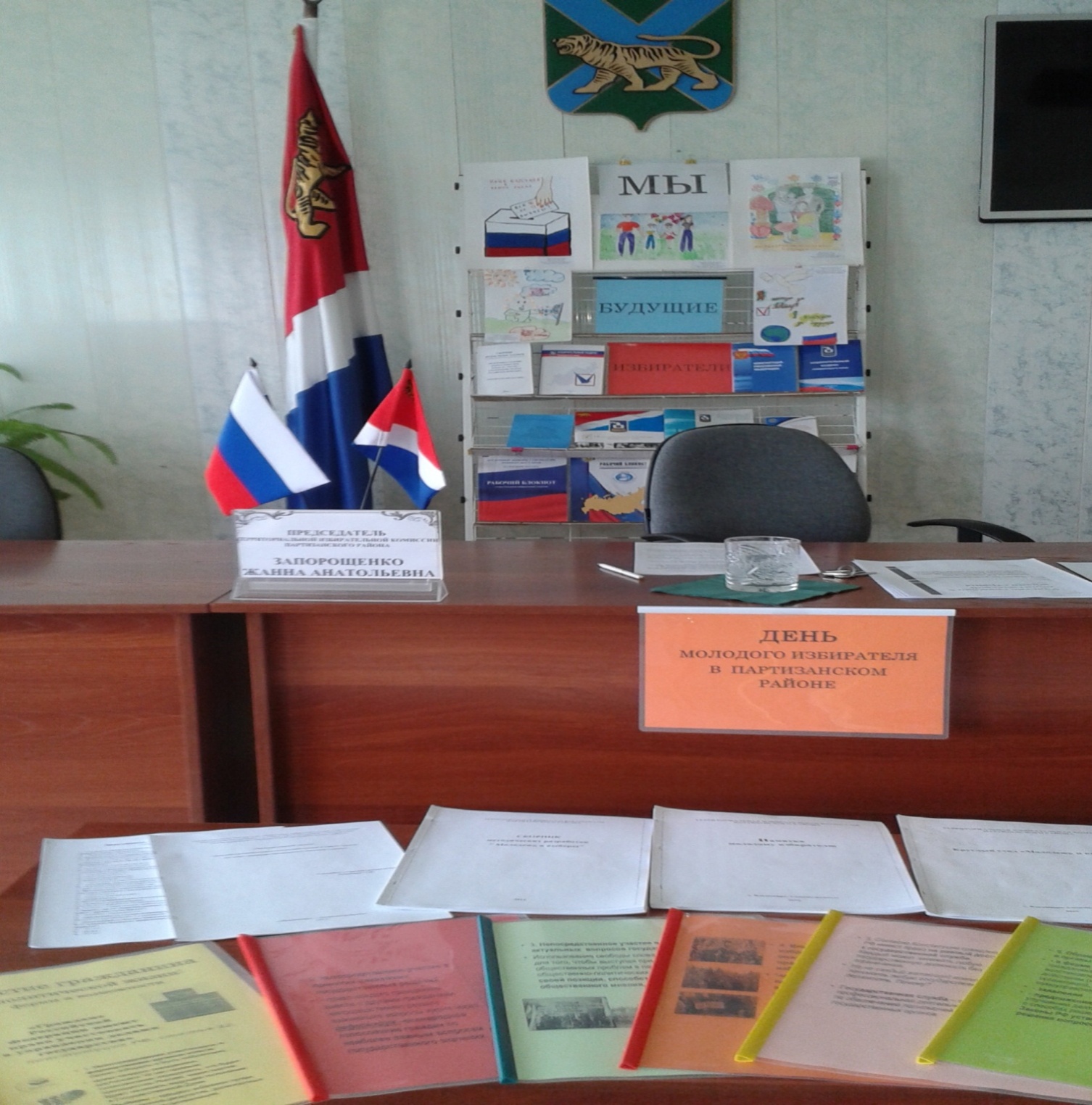 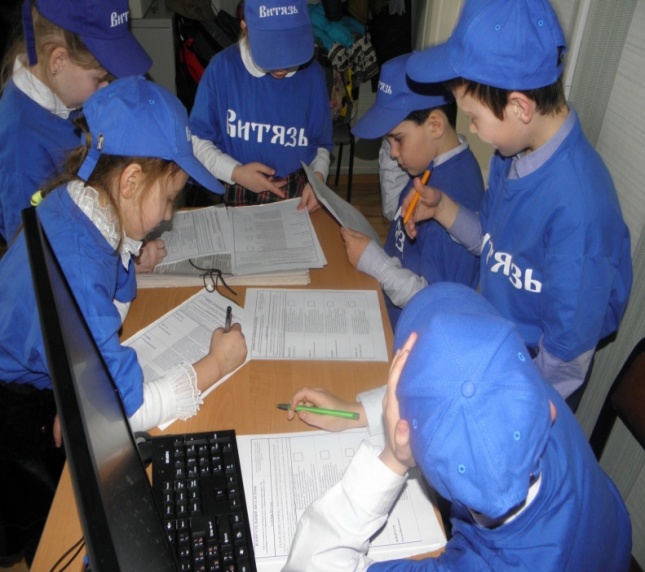 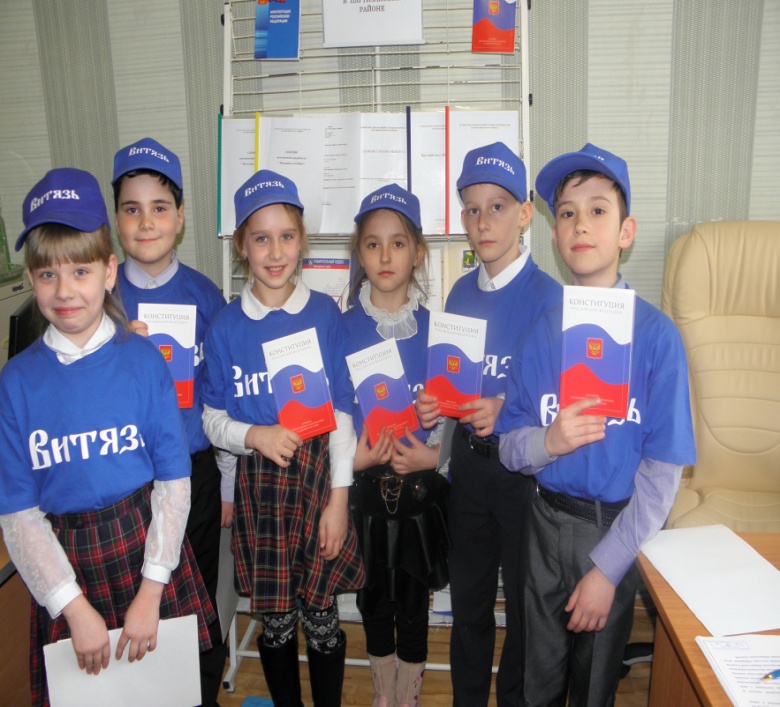 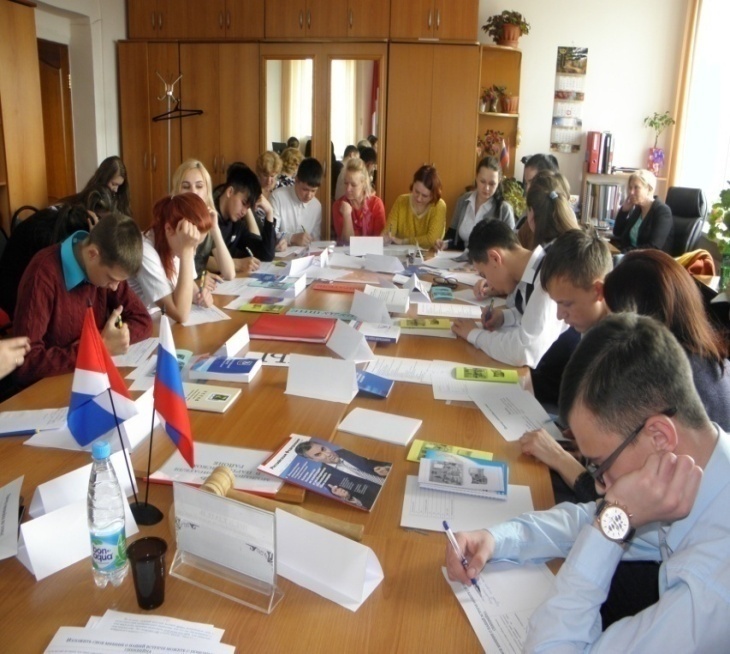 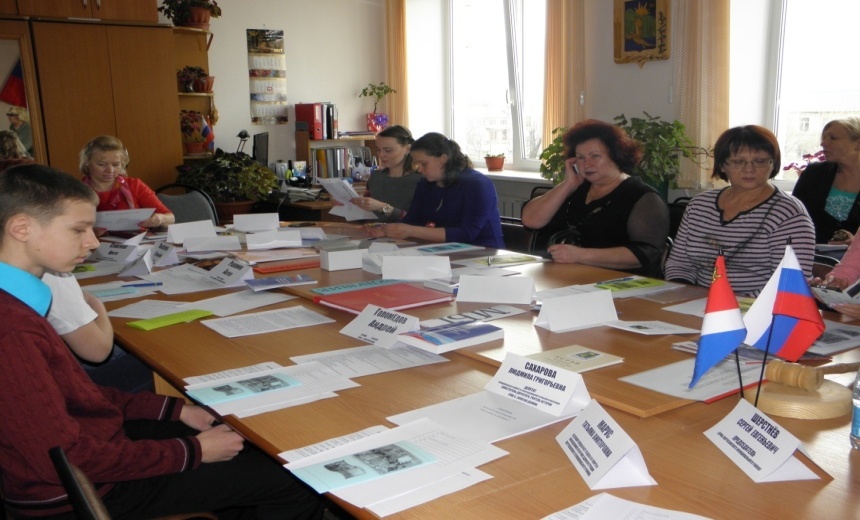 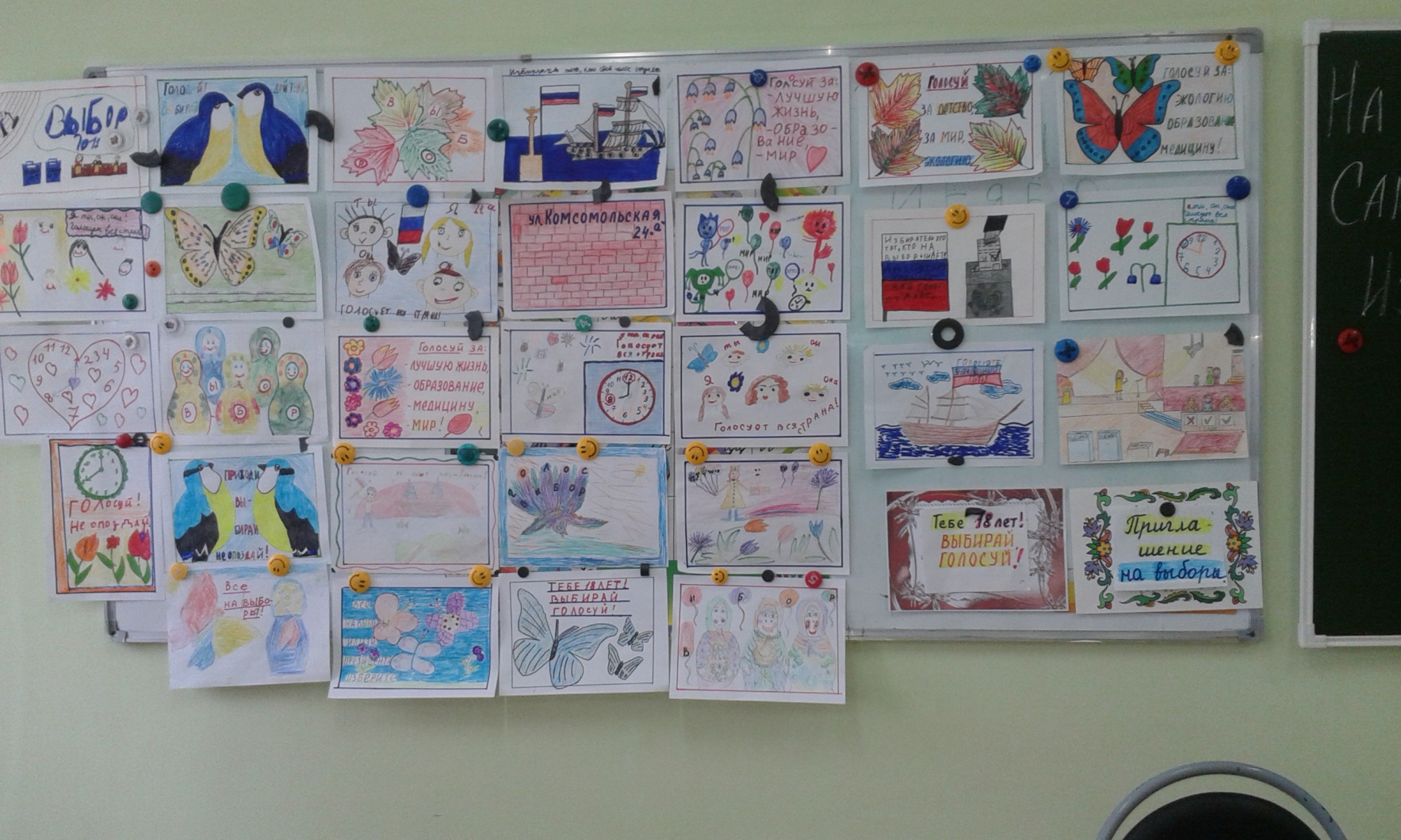 а) Документ, дающий возможность гражданину в случае невозможности прибыть  на избирательный участок в день голосования по месту жительства проголосовать на любом другом участкеПодписной листб) Документ, содержащий волеизлияние избирателя на выборах2. Открепительное удостоверениев) Документ, которым выражается поддержка избирателем выдвижение кандидатов или списка кандидатов3. Бюллетень для тайного голосованияг)  Документ, в котором фиксируется участие избирателя в выборах4. Список избирателейПроблема.Глобальная, трудная.Решать, думать, действовать.Выбор может быть любой.Решение.Проблемы.Нерешенные, сложные.Решать, действовать, улучшать.Надо жить с умом.Встреча.Конфликтная. Бурная. Споры, рассуждения, опровержения.Должны ходить на выборы.Собрание.Политика. Бездейственная. Коррупционная. Избирать, обманывать. Пока каждый человек не будет нести ответственность за другого, не будет никаких положительных продвижений в политике. Развитие.Подростки.Подрастающие, обучающиеся.Растут, учатся, развиваются.Будущее.Молодежь  Решительная, целеустремленная.Работает, участвует, выбирает.Мы строим свою жизнь сами!!!Будущее!Молодежь. Юные, дерзкие.Думают. Верят и ждут.Выборы – это серьезно.Активная, вдумчивая. Реальность.Выборы.Единые, ответственные.Прийти, принять, избрать.Зрелость в умении нести ответственность за выбор. Реальность.Выборы.Важные, ответственные.Решать, выбирать, управлять.Дают возможность создать государство, в котором хотелось бы жить. Будущее.Выборы.Сознательные, продуктивные.Знание. Ответственность, Долг.Выбор решает судьбу страны.Жизнь «Страна»Выборы.Необходимые, справедливые.Не бездействуй, голосуй, выбирай.От нашего решения зависит будущее нашей страны. Будущее.Молодежь  и выборы.Право голоса. Свое мнение.Честность, надежность.Интерес.